Gobierno Municipal El Salto 2018-2021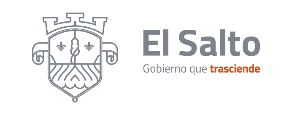 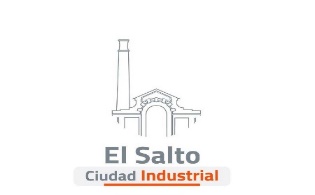 Resumen de informe julio 2021JEFATURA DE LO JURÍDICO CONTENCIOSO JEFATURA DE LO JURÍDICO CONTENCIOSO ACTIVIDADRESULTADOSInformes previos7Informes justificados7Requerimientos de juzgados de distrito131Recepción y análisis de oficios de juzgado de distrito enviados por Comisaría de Seguridad Pública19Recepción de oficios de juzgados de distrito232Oficios enviados a otras áreas de apoyo 2Elaboración de oficios para enviar comunicaciones internas16Estudio y análisis 20Revisión en amparo 61 Contestación de demandas y/o ampliaciones de demanda administrativas ante el tribunal de justicia administrativa 0